Самообследование ГБОУ НКК за 2018 год.Общая информацияГосударственное бюджетное общеобразовательное учреждение "Нижегородский кадетский корпус Приволжского федерального округа имени генерала армии Маргелова В.Ф.".Официальное сокращенное наименование Учреждения ГБОУ НКК.Контактные данные: Юридический адрес Учреждения: 606400,  Россия, Нижегородская область, Балахнинский район, дер. Истомино.	Фактический адрес: 606400,Россия, Нижегородская область, Балахнинский район, дер. Истомино;Телефон приемной: 8(831)44-6-92-20Отдел МТО: (831)44-6-92-17Бухгалтерия: (831)44-6-92-19e-mail:kadet.mvf.nn@mail.ruАдрес сайта: kadet-mvf-nn.narod.ruЛицензия №1060 от 30.10.2015 г., серия 52Л01 №0002910.Свидетельство о государственной аккредитации №2712 от 13.05.2016 г., серия 52А01 №0002340.1.       Начало учебного года –1 сентября. Продолжительность учебного года – 34-35 недель.2.       Продолжительность учебной недели – 6 дней.3.       Начало занятий в 08.40 часов.4.       Продолжительность уроков – 40 минут.5. 	Занятия по дополнительному образованию в ГБОУ НКК  организованы для обучающихся 7 – 11 классов с 15.20 до 18.30 и с 19.15 до 20.30, согласно расписанию, являясь составной частью распорядка дня. График работы Приемная начальника:Пн. – Пт. – с 08.00 до 17.00Сб. – Вс. – выходной деньВоспитатели – круглосуточно по графику.Учредителем и собственником имущества Учреждения является Нижегородская область. Функции и полномочия Учредителя от имени Нижегородской области осуществляет министерство образования, науки и молодежной политики Нижегородской области.Полномочия собственника от имени Нижегородской области осуществляет министерство инвестиций, земельных и имущественных отношений Нижегородской области.Учреждение находится в ведении министерства образования Нижегородской области (далее – Учредитель), осуществляющего бюджетные полномочия главного распорядителя бюджетных средств.Сетевое взаимодействие с общественными и образовательными организациями осуществляется на основе договоров:1. Договор от 01.09. 17 г. о сотрудничестве с ГБУ «Замятинский детский дом» 2. Договор от 25.08.17 г. о сетевой форме реализации образовательной  программы с МБОУ «Истоминская ООШ».3. Договор от 01.03.17 г. о сотрудничестве с детским садом №29.4. Договор от 29.08.16 №С-о24/2016 о сетевом взаимодействии и сотрудничестве с ГБОУ «Лицей-интернат «Центр одаренных детей».5. Договор от 14.09.16 г. № 62 о сотрудничестве и совместном использовании помещений спортивных объектов с ФОК «Олимпийский».6. Договор от 15.09.15 г. с культурно-спортивным комплексом им. Димитрова о совместной деятельности по проведению культурно-массовых, спортивных мероприятий во внеурочное время.7. Договор от 10.01.14 г. со спортивным клубом «Полет» о проведении совместных спортивных мероприятий.8. Договор от 01.10.14 с Центром детского и юношеского туризма и экскурсий г. Балахны о сотрудничестве в сфере дополнительного образования, нравственно-культурного воспитания и гражданского становления обучающихся во внеурочное время.9. Договор от 15.09.14 с Балахнинским Благочинием «О совместном сотрудничестве в сфере духовно-нравственного воспитания обучающихся во внеурочное время».10. Договор от 10.01.2014 № 12/Р «На организацию и совершение прыжков  в парашютом на аэродроме «Н. Новгород - Богородск»».11. Договор от 15.01.13 с Некоммерческой организацией «Нижегородская нотариальная палата» в сфере оказания благотворительной помощи для улучшения образовательно-воспитательного процесса.12. Договор от 16.09.13 с Общественной организацией Балахнинского района Нижегородской области «Балахнинский уездъ» о проведении совместных мероприятий по патриотическому, духовно-нравственному воспитанию обучающихся.13. Ветераны боевых действий без договора, на общественных началах. Совместные мероприятия с ветеранами ВОВ и ветеранами боевых действий.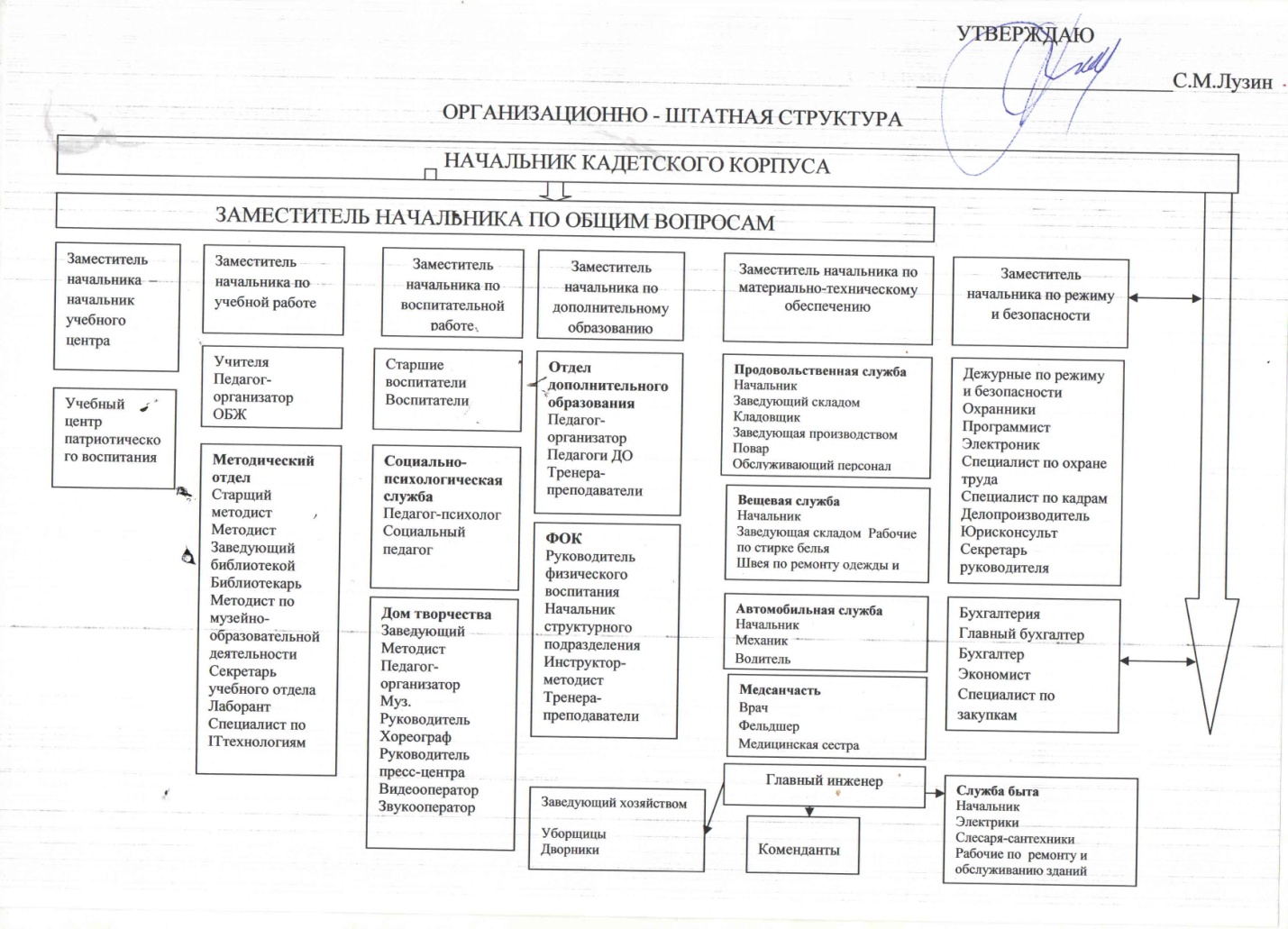 Управление Учреждением осуществляется в соответствии с законодательством Российской Федерации, его Уставом и строится на сочетании принципов единоначалия и самоуправления.Согласно Устава, формами самоуправления Учреждения являются:- общее собрание Учреждения;- педагогический совет;- попечительский совет;- родительский комитет Учреждения;- совет кадет, обучающихся в Учреждении.Общее собрание Учреждения является общественным органом управления и работает в тесном контакте с администрацией Учреждения и всеми участниками образовательного процесса в Учреждении в соответствии с действующим законодательством. Общее собрание строит свою работу на основании Положения об Общем собрании (протокол от 06.11.2015 №2, утверждено приказом начальника ГБОУ НКК от 17.11.2015 №М308/2015).Педагогический совет является коллегиальным органом управления, координирующим направления учебно-воспитательной работы и деятельности , состав и деятельность которого определяются положением, утверждаемым начальником Учреждения (протокол Общего Собрания от 06.11.2015 №2, утверждено приказом начальника ГБОУ НКК от 17.11.2015 №М308/2015).Попечительский Совет создан в целях содействия развитию Учреждения и оказания ему организационной, консультативной, материальной и иной помощи. Попечительский Совет ГБОУ НКК формируется решением Общего собрания учреждения на основании рекомендаций Учредителя, администрации, родительского комитета, либо в инициативном порядке благотворителями, спонсорами и иными лицами, внесшими пожертвования в развитие школы и имеющими высокий общественный авторитет (протокол Общего Собрания от 06.11.2015 №2, утверждено приказом начальника ГБОУ НКК от 17.11.2015 №М308/2015).Родительский комитет является общественным органом управления и работает в тесном контакте с администрацией, Советом, педагогическим советом и другими общественными органами управления Учреждением и общественными организациями в соответствии с действующим законодательством. Родительский комитет создается с целью оказания помощи педагогическому коллективу в организации учебно-воспитательного процесса, внеурочного времени  и социальной защиты обучающихся и функционирует на основании Положения о родительском комитете (протокол Общего Собрания от 06.11.2015 №2, утверждено приказом начальника ГБОУ НКК от 17.11.2015 №М308/2015).Совет кадет ГБОУ НКК является коллегиальным органом управления Учреждением и действует в соответствии с Уставом Учреждения и Положением (протокол Общего Собрания от 06.11.2015 №2, утверждено приказом начальника ГБОУ НКК от 17.11.2015 №М308/2015). Совет кадет создается с целью учета мнения учащихся по вопросам образовательной и воспитательной деятельности Учреждения, затрагивающих права и законные интересы учащихся.Образовательная деятельность кадетского корпуса осуществляется согласно нормативно-правовой базы:-Конституция РФ-Конвенция о правах ребенка-Федеральный закон "Об образовании в Российской Федерации" от 29.12.2012 N 273-ФЗ - Приказ Министерства образования и науки РФ от 17 декабря 2010 г. N 1897
"Об утверждении федерального государственного образовательного стандарта основного общего образования"- Приказ Минобразования РФ от 5 марта 2004 г. N 1089 "Об утверждении федерального компонента государственных образовательных стандартов начального общего, основного общего и среднего (полного) общего образования" (с изменениями и дополнениями)- СаНПиН 2.4.2.2821-10На сегодняшний день в ГБОУ НКК обучается 412 кадет, с сентября 2018 года в наше учебное заведение впервые были приняты обучающиеся 7  классах.На ступени основного образования обучение ведется в соответствии с новыми Федеральными стандартами. В 10-11 классах реализуется профильное обучение. В средней школе функционирует 3 профильных направления: физико-математическое, социально-гуманитарное и оборонно-спортивное. Учебный год в ГБОУ НКК поделен на четверти, каникулярный период составляет не менее 30 дней без учета летнего отдыха. Дети обучаются шесть дней в неделю, уроки длятся 40 минут. Учебный план учреждения составляется ежегодно с учетом нормативных документов и требований СанПиН.Итоги успеваемости  в  2017-2018 учебном году Учебный год окончили на «5» - 7  кадет1.Шульман Егор 11б2.Колобов Данила 10б3.Богатов Леонид 10г4.Березин Максим 10б5.Афанасьев Дмитрий 10а6. Наумов Артем 10в7.Ерастов Михаил 8б -на «4» и «5»-  138Неуспевающих кадет  и условного перевода нет.Обязательные  экзамены	В государственной итоговой аттестации в форме ЕГЭ в 2018 году приняли участие 61 выпускник ГБОУ НКК.	Экзамен по русскому языку:    Все выпускники 11-х классов справились с экзаменом, преодолев минимальный порог. Средний балл выпускников ГБОУ НКК по русскому языку составил  68 баллов, что на 5 баллов выше, чем в 2017 году. Экзамен по математике:базовый уровень – в 2017-2018 учебном году принял участие 61 выпускник (100%) профильный уровень – приняли участие 45 (74 %)  из 61 выпускника. Преодолели минимальный порог 42 выпускника (93%). Средний балл по математике профильного уровня у выпускников ГБОУ НКК составил 46,1 баллов.Экзамены по выборуНаиболее выбираемыми предметами являются обществознание (61% выпускников), физика (44% выпускников).Распределение выпускников ГБОУ НКК по предметам по выборуСравнение среднего балла по общеобразовательным предметам выпускников текущего года ГБОУ НКК по результатам единого государственного экзаменаВ целом, результаты ЕГЭ-2018 сопоставимы  с результатами 2017 года. Благодаря совместной работе, в этом году 74% выпускников поступили в высшие учебные заведения страны, что на 4% больше, чем в предыдущем. Более половины выпускников поступили  в военные училища.Результаты государственной (итоговой) аттестации выпускников ГБОУ НКК, освоивших основные общеобразовательные программы                                   основного общего образованияРаспределение выпускников  ГБОУ НКК по предметам по выборуНаблюдается достаточная стабильность показателей по математике и русскому языку. А по предметам по выбору: географии, обществознанию, биологии и физики результаты несколько ниже, чем в 2017 году.Воспитательная работа в кадетском корпусе осуществлялась по следующим направлениям: - патриотическое;- нравственное;- эстетическое;- физическое;- экологическое;- развитие интеллектуальных и творческих способностей;- кадетское самоуправление;- трудовое;- профилактическое;- профориентационное;- работа с педагогическим коллективом (МО кл.рук и воспит.);- работа с родителями.В 2018 году закончили обучение в  Нижегородском  кадетском корпусе 61 выпускник. В высшие учебные заведения поступили  48 человек (79%). В высшие учебные заведения министерства обороны и другие силовые структуры поступили 31человек  (51% ):Из них в учреждения:Министерства обороны РФ - 42% - 26 чел.Министерства внутренних дел РФ - 9% - 5 челОдним из самых популярных военных ВУЗов  среди кадет является  Рязанское высшее воздушно-десантное командное ордена Суворова дважды Краснознаменное училище имени генерала армии Маргелова В.Ф. (РВВДКУ). Ежегодно в данное элитное учебное заведение поступают лучшие выпускники Нижегородского кадетского корпуса. В 2018 году планировали поступить в РВВДКУ 7 человек (11 %).  Однако прошли конкурсный отбор и стали курсантами РВВДКУ только 2 человека (3%). В 2018 году популярными учебными заведениями также стали: Ярославское высшее военное училище противовоздушной обороны. Стали курсантами ЯВВУ ПВО – 6 выпускников (10%);  Учебный военный центр  системы военного образования Минобороны России  при Нижегородском государственном университете им. Н.И. Лобачевского. Сюда поступили 6 человек (10% );Голицынский и Калининградский институты ФСБ России. В этих институтах обучаются 3 выпускника (5%).Выпускники, не прошедшие врачебную комиссию при поступлении в военные ВУЗы - это 28% (17 чел.) - поступили в гражданские высшие учебные заведения.Из них 10 % выпускников (6 чел.) отдали предпочтение Нижегородскому государственному университету имени Н.И.Лобачевского. 10 % выпускников (6 чел.), показавшие  недостаточно высокие знания по итогам ЕГЭ, поступили в гражданские СУЗы (техникумы). 3% (2 чел.) выпускников трудоустроены. Проходят службу в ВС РФ 8% выпускников (5 чел).Следует отметить, что 70% выпускников обучаются на бюджетной основе.Согласно  выбранного выпускниками  НКК оборонно-спортивного профиля обучения,  в 2018 году  в высших учебных заведениях Министерства Обороны обучаются 51% выпускников (31чел.).В соответствии с Программой внутришкольного мониторинга  качества образования, Программой диагностического минимума в течение 2018 года было организовано анкетирование родителей (законных представителей) с целью выявления удовлетворенности  родителей  (законных представителей) качеством получаемых образовательных услуг.В опросе приняло участие 375  родителей (законных представителей) обучающихся.	Анализ данных показывает достаточно высокую степень удовлетворенности родительской общественности качеством образовательных услуг по параметрам «педагогические кадры»,  «открытость системы образования», «уклад школьной жизни», «учебный процесс», а также положительную  динамику по  результатам параметра «материально-техническая база».	Средний уровень удовлетворенности родительской общественности по параметрам «организация питания». 	 Уровень удовлетворенности родителей (законных представителей) работой кадетского корпуса, качеством образовательных  услуг на протяжении 2018 года стабильно хороший и в среднем составляет 2,5 балла, что означает выше среднего.Подразделение дополнительного образования ГБОУ НКК осуществляет свою деятельность в соответствии с основополагающими документами: программами по дополнительному образованию (военной подготовке) ГБОУ НКК и авторскими программами, разработанными педагогами дополнительного образования, работающими в кадетском корпусе.При разработке программ использовались следующие нормативные документы:Конституция РФ;Закон РФ «Об образовании в Российской Федерации» № 273-ФЗ от 21.12.2012 г.Закон РФ «О воинской обязанности и военной службе» № 53-ФЗ от 28 марта .;Закон РФ «Об обороне» № 61-ФЗ от 31 мая . с изменениями на 12 февраля .;Распоряжение Правительства РФ от 04.09.2014 г. № 1726-р «Об утверждении концепции развития дополнительного образования детей»;Постановление Правительства РФ «О подготовке граждан РФ к военной службе от  №1441 с изменениями от 24 декабря . № 1469;Приказ Министра образования РФ № 203/1936 от  «Об утверждении инструкции об организации обучения граждан РФ начальным знаниям в области обороны и их подготовки по основам военной службы»;Приказ Министерства образования и науки РФ от 29 августа . № 1008 « О порядке организации и осуществления образовательной деятельности по дополнительным общеобразовательным программам»;Государственная программа «Развитие образования Нижегородской области на 2014-2016 годы и на период до 2022 года» (подпрограмма 5 «Патриотическое воспитание и подготовка граждан в Нижегородской области к военной службе»), утвержденная постановлением Правительства  Нижегородской области  № 301 от 31.10.2014;Указ Губернатора Нижегородской области «Об организации обучения граждан начальным знаниям в области обороны и их подготовки по основам военной службы» №111 от ;Письмо Министерства образования Нижегородской области № 01 – 22/2047 от  «Об организации дополнительного образования в условиях учебного заведения»;Устав ГБОУ НКК.Организация и осуществление образовательной деятельности по дополнительным программам призвана обеспечить возможности для духовного, интеллектуального, физического развития, удовлетворению творческих и образовательных потребностей учащихся. Система дополнительного образования в Нижегородском кадетском корпусе осуществляется по авторским программам педагогов дополнительного образования и позволяет выявить предпочтения кадета, развивать его способности в различных направлениях, причем делать это прямо в корпусе, не обрекая кадета и его родителей на поиск дополнительных услуг на стороне.Система дополнительного образования в ГБОУ НКК предусматривает обязательные занятия по военной подготовке в 7-11 классах и занятия в объединениях по выбору учащихся. При составлении учебного плана по дополнительным общеобразовательным программам учитывается, что занятия проходят во второй половине дня после основных уроков в рабочие дни.Все кадеты в обязательном порядке проходят курс огневой, строевой и воздушно-десантной подготовки.Огневая подготовка является составной частью начальной военной подготовки и представляет собой систему мероприятий, направленных на усвоение кадетами теоретических знаний, привитие им умений и навыков, необходимых для уверенного владения оружием при выполнении служебных задач.Образовательная программа «Огневая подготовка» для учащихся кадет разработана с учѐтом того, что главными ценностями становятся национальная безопасность страны, жизнь и здоровье человека.В кадетском корпусе имеется тир, для стрельбы из пневматической винтовки, и два интерактивных тренажера, а так же стрелковый тренажер «СКАТТ» для отработки прицеливания и правильного выжима спускового крючка.Программа по строевой подготовке разработана на основе Строевого устава Вооруженных Сил Российской Федерации. Предусматривает обучение строевым приемам и движению без оружия и с оружием, обучение строям подразделений и воинских частей в пешем порядке, обучение порядку выполнения воинского приветствия, проведения строевого смотра, положению Боевого Знамени в строю, порядку его выноса и относа.Содержание программы в целом отражает государственную образовательную политику в вопросах подготовки к самостоятельной жизнедеятельности и военной службе и позволяет формировать у воспитанников сознательное и ответственное отношение к вопросам личной, общественной и национальной безопасности страны, желание активно совершенствовать свою физическую и военно-прикладную подготовку.Воздушно-десантная подготовка является одной из ведущих дисциплин дополнительного образования подготовки учащихся Нижегородского кадетского корпуса ПФО. Основная задача воздушно-десантной подготовки – обучить личный состав умелому выполнению прыжков с парашютом из военно-транспортных самолетов.Ее цель – обучить личный состав кадетского корпуса смело и грамотно совершать прыжки с парашютом.На занятиях кадеты с самого начала приучаются к четкости, аккуратности, точному и безукоризненному выполнению требований руководства по воздушно-десантной подготовке. Долголетняя практика показывает, что опасные ситуации при совершении прыжков с парашютом возникают только тогда, когда допускается небрежность в укладке парашюта и нарушаются правила совершения прыжка. Главным образом это связано с естественной боязнью прыжка, с недостаточной психологической подготовкой по преодолению страха.Программа занятий по наземной подготовке парашютиста включает тренировку тела, вестибулярного аппарата на устойчивость к укачиванию, воли, воспитание смелости, решительности и мужества. По окончании учебного заведения выдается свидетельство по дополнительному образованию, в котором указано количество часов по обязательным  предметом прослушал кадет и итоговая оценка.В кадетском корпусе создана уникальная техническая база для занятия воздушно-десантной подготовкой, соответствующая Наставлению по ВДП. Имеется воздушно-десантный городок включающий в себя: - комплекс УТП-76, - стапеля, для отработки  действия под куполом парашюта, - парашютный трамплин, для отработки приземления на различной поверхности, - парашютная вышка, для отработки навыков прыжка и психологической подготовки к прыжку.Ежегодно учащимися 10-х и 11-х классов  совершаются  прыжки с применением парашютной системы Д-6 серия 4  на аэродроме аэроклуба ДОСААФ России им. Баранова (Богородский район Нижегородской области). Приняли участие 120 кадета. В ноябре 2018 года на аэродроме Правдинск (д.Истомино Нижегородской области) при сопровождении инструкторов, впервые были совершены прыжки с применением парашютной системы типа крыло (студент 255). Приняли участие 46 кадет.В рамках дополнительного образования за 2018 год  организована работа 28 детских объединений (по выбору) с недельной нагрузкой 540 часов. В среднем каждый кадет занят в двух объединениях. С сентября 2018 года были введены новые объединения: плавание, боевое самбо, парашютно-атлетическое многоборье (даются навыки по укладки различных типов парашютных систем).Участия в районных, областных и международных соревнованиях.Основные достижения:За 2018 год были присвоены разрядыС 1сентября 2018 года кадеты корпуса каждое воскресенье совершают дневные полевые выходы на которых отрабатывается тактическая подготовка, военная типография и совершается длительный марш пешем порядком, зимой на лыжах.2018 год, объявленный Президентом Российской Федерации Годом добровольца и волонтера, для наших кадет – волонтеров прошел успешно и результативно. На их счету более 100 акций по пропаганде здорового образа жизни, природоохранных мероприятий по оказанию посильной помощи природе, восстановлению и благоустройству территории храмов, оказанию помощи пожилым людям,  организации досуга детей с ограниченными возможностями здоровья. Стало традиционным проведение в кадетском корпусе Декад, посвященных Международному Дню пожилого человека, Международному Дню инвалида, тематических гостиных «Воля. Характер.Судьба».  Добрыми друзьями и наставниками наших ребят стали паралимпийцы – мастер спорта международного класса Александр Мольков, менеджер по спортивным программам общественной организации «Инватур», ветеран боевых действий в Чеченской республике Иван Коновалов.В 2018 году по приглашению Нижегородской региональной общественной организации инвалидов  опорников и колясочников «Инватур»  наши кадеты - волонтеры работали на Открытых чемпионатах г.Нижний Новгород по паралимпийскому виду спорта бочча, точечному ориентированию. Подготовка волонтеров такого уровня идет на многочисленных мастер – классах, командных турнирах, игре в инклюзивных командах вместе с ребятами Специальной (коррекционной) школы - интернат для детей с нарушением опорно-двигательного аппарата.     Такое разнообразие форм работы не осталось без общественного признания. Волонтеры НКК отмечены многочисленными благодарственными письмами организаций – партнеров.  Опыт волонтерской деятельности широко пропагандируется -  на  областном форуме Мы выбираем жизнь», в средствах массовой информации. Наши ребята – активные участники обучающих семинаров «Школа волонтера», волонтерских смен детского центра «Лазурный».Диаграмма посещения кружкой и секций по выбору кадет в 2018 годуПо окончании учебного года проводится тестирование и анкетирование кадет и родителей, с целью выявления:- результатов освоения дополнительных образовательных программ; - заинтересованности обучающихся кружками и секциями (уровня интереса к программам дополнительного образования);-занятости кадета во внеурочное время;- запроса обучающихся и их родителей на дальнейший учебный год.Кадровая укомплектованностьПовышение квалификации преподавательского составаУчительский состав корпуса составляет 34 человека. Все учителя имеют высшее образование. 12 учителей имеют высшую квалификационную категорию, 12 учителей - первую квалификационную категорию, 2 учителя соответствуют занимаемой должности, не подлежат аттестации вновь принятые педагоги-8 человек.Повышение квалификации носит системный и плановый характер. Для повышения квалификации используются следующие формы:- за последние 3 года все учителя прошли курсовую подготовку в НИРО. В 2017-2018 учебном году курсовую подготовку прошли 6 учителей. Учителя русского языка и физики прошли целевые курсы по вопросам подготовки выпускников к государственной итоговой аттестации (2 учителя русского языка, 2 учителя физики);- дистанционный центр обучения ФОКСФОРД при МФТИ (2 учителя);- практико-ориентированный семинар по подготовке к ЕГЭ на базе ГБОУ ЦОД в марте 2018 года;- сайт Росметодкабинет участие в вебинарах (25 учителей);- самообразование и работа в школьных методических объединениях (ШМО);- участие в работе районного методического объединения (РМО) учителей–предметников (25 учителей);- участие в общероссийских проектах «Школа цифрового века», «Инфоурок ».	Обучающиеся Балинов Максим и Чирков Матвей  - участники финального этапа Всероссийской олимпиады школьников по физической культуре в г. Ульяновске.Информация о конкурсах2017-2018 учебный год1.Региональный конкурс чтецов «В огне и холоде тревог…»Чулков Егор 11А класс-участник (учитель русского языка и литературы Фадеева И.Н.)2.Участие в региональном этапе интеллектуально-развивающей игры «Что? Где? Когда?» среди школьников (команда обучающихся 9-11-х классов, учитель Кириллова А.А.)3. Всероссийские краеведческие чтения юных краеведов-туристов, секция Военная история» г. Москва Мужиченков Федор 9В класс- лауреат (учитель истории и обществознания Алексеев А.М.)4. Олимпиада «Кирилл Разумовский: к вершинам знаний» Московского государственного университета технологий и управления им.К.Г. Разумовского: Манин Сергей11В-призер по математике (учитель математики Гаврилова М.В.),Данилов Андрей 11В- призер по математике (учитель математики Гаврилова М.В.)5. Всероссийская научно-практическая конференция «Науки юношей питают…» г.СоколКрысин Артем 10В – победитель,Плешков Кирилл 10 В – дипломант (учитель истории и обществознания Алексеев А.М.)Организация повышения уровня профессионального мастерствавоспитателей, участие воспитателей в профконкурсах и фестивалях за 2018 год.На 01.01.2019 г. – 46 воспитателей. Курсы повышения квалификации прошли 24 воспитателя, прошли курсы профессиональной переподготовку – 22 воспитателя.Участвовали в конкурсах:- конкурс методических разработок- росконкурс «формирование навыков самостоятельной работы обучающихся»- Всероссийский конкурс «Поле русской славы»- инфоурок «Патриотическое воспитание – основа формирование личности гражданина и патриота»Достижения и успехи воспитательной работы- накопленный положительный опыт по патриотическому, духовно-нравственному, экологическому воспитанию;- наличие традиций в корпусе;- система взаимодействия и сотрудничества с учреждениямидополнительного образования культуры и спорта;- 100% прохождение курсов повышения квалификациивоспитательским составом.ПроблемыНехватка  кадрового состава воспитателей.Решение: сотрудничество с центрами занятости г.Балахны, г.Заволжья, г.Городца, г.Н.Новгорода по объявлению вакансии воспитателя с описанием льгот и сотрудничество с военкоматами г.Балахны, Городецкого района, Сормовского района  по привлечению военных кадров, которые закончили срок службыНехватка молодых специалистов.Решение: материальная поддержка молодых кадров.Перед педагогическим коллективом корпуса в 2018-2019 учебном году поставлены следующие задачи.Повысить профессиональное мастерство классных руководителей, воспитателей через деятельность методического объединения, курсовую подготовку. Повысить персональную ответственность воспитателя, классного руководителя за качественный уровень воспитательной работы с воспитанниками взвода.Совершенствовать военно-патриотическую работу.Совершенствовать оздоровительную работу с кадетами и прививать навыки здорового образа жизни.Совершенствовать систему семейного воспитания, усилить роль семьи в воспитании детей и привлекать родителей к организации учебно-воспитательного процесса.В соответствии с Дорожной картой в 2016 на территории кадетского корпуса начато строительство новых объектов инфраструктуры и реконструкция существующих.К 01.09.2017 года введены в эксплуатацию:- новый спальный корпус на 420 мест;- новый спортивный комплекс;- новое здание контрольно-пропускного пункта;- парашютная вышка;- воздушно-десантный городок;- стадион;- автодром;- открытая уличная площадка для сдачи норм ГТО;- открытая уличная площадка с тренажерами.- административное здание;- Дом творчества.К 01.09.2018 года завершены:- строительство нового учебного корпуса;- реконструкция столовой;- реконструкция старого учебного корпуса под корпус Дополнительного образования;- работы по благоустройству и ограждению всей территории ГБОУ НКК.Спальный корпус предназначен для содержания детей в возрасте от 11 до 18 лет. Спальный корпус — отдельно - стоящее 3-х этажное здание с техническим подпольем. С размером в плане по осям 84,12х48,66 м. Вертикальная связь между этажами осуществляется при помощи 5-ти лестниц. Входная группа с охраной предусмотрена на 1 этаже. На всех последующих этажах запроектированы спальные отделения. В составе каждого спального отделения - спальни на 4-х человек, кабинет для самоподготовки, тренажерный зал, бытовые комнаты с сушильными отделениями, кладовые для сезонной одежды, комната дежурного воспитателя с санузлом, кладовая уборочного инвентаря. Общая вместимость спального корпуса — 420 человек, в том числе:1 этаж — 84 человека;2 этаж — 168 человека;3 этаж— 168 человек;В здании размещается пять рот по 84 человека. Однана первом этаже, две на втором, и две на третьем. На первом этаже также располагаются чайные комнаты (два помещения на 21 стол по 4 человека), тренажерный зал, помещения для сбора взвода (два помещения), две комнаты с душевой для родителей, медблок с кабинетом врача, прививочным, процедурной и помещением изолятора на одну койку, комната коменданта здания, три помещения психологической разгрузки, электрощитовая, комната охраны, постирочная. Учебный корпус отдельно  стоящее 3-х этажное здание с техническим подпольем. Вертикальная связь между этажами осуществляется при помощи 5-ти лестниц. Входная группа с охраной предусмотрена на 1 этаже.Учебный корпус рассчитан на 420 учеников (7-11 классы), общей площадью 6000 м2.Всего в корпусе имеется 33 учебных кабинета (класса), оснащенных современным оборудованием, в т.ч. 2 кабинета технологии (столярная и слесарная мастерские, 2 кабинета автодела (для подготовки водителей категории В и С). Кроме этого в учебном корпусе имеются:- 2 учительских;- кабинеты зам. начальника по учебной работе и учебной части;- библиотека с книгохранилищем и читальным залом;- музей;- актовый зал на 500 мест. Все кабинеты оснащены интерактивным оборудованием. Предусмотрено подключение к сети Интернет. Здание учебного корпуса соединено теплыми переходами со спальным корпусом и столовой.При строительстве физкультурно-оздоровительного комплекса использовался типовой проект ООО «Росспецпроект» (г.Томск).Общая площадь здания - 2295,8 кв.м. В состав помещений спортивного комплекса входит универсальный зал 42 х ., двухэтажный блок вспомогательных помещений (бытовые, санитарно-технические помещения, административные, тренерские и т.д.). В спортивном комплексе имеются: большой спортивный зал общей площадью 1145,71 м2, зал ОФП – 68,33 м2  и тренажерный зал – 52,04 м2.Ежедневно в период с 09.00 до 14.00 в спортивном зале проводятся уроки физической культуры. Одномоментно в зале могут заниматься 3 группы учащихся (60 человек).Объемно-планировочное решение зала позволяет одновременно заниматься тремя различными игровыми видами спорта (баскетбол, мини футбол, волейбол).По необходимости в зале могут быть установлены гимнастические снаряды: перекладина, брусья, кольца, гимнастический конь.Во второй половине дня в спортивном зале организуются занятия кружков и секций в рамках дополнительного образования.Всего в настоящее время в ГБОУ НКК функционирует 10 спортивных секций (бокс, ОФП, рукопашный бой, футбол, легкая атлетика, волейбол, баскетбол, хоккей, настольный теннис, атлетическая гимнастика). Общая пропускная способность спортивного комплекса позволяет всем обучающимся кадетского корпуса (420 человек) ежедневно заниматься спортом.Административное здание, общей площадью 356 м2. В здании сделано 16 кабинетов и помещений, в которых размещен административно-вспомогательный персонал Учреждения. Имеется также благоустроенная комната встреч с посетителями (детей с родителями, педагогов с родителями и пр.).Осуществлена реконструкция учебного корпуса под корпус дополнительного образования. Общая площадь здания - 1435,50 м2.По своей структуре и режиму работы Нижегородский кадетский корпус фактически является учебно-воспитательным комплексом, работающим круглосуточно, внутри которого осуществляется интеграция общего и дополнительного образования. Система дополнительного образования предусматривает обязательные занятия по военной подготовке в 7-11 классах и занятия в кружках и секциях по интересам. Обязательные занятия по дополнительному образованию являются составной частью распорядка дня.В здании корпуса дополнительного образования оборудованы:- 3 учебных класса для обязательных занятий с кадетами в системе дополнительного образования;- тир для стрельбы из пневматического оружия;- комнаты хранения учебного оружия, туристического инвентаря и инвентаря для высотной подготовки.В кадетском корпусе функционирует 25 кружков, например: «Экологический туризм», «Юный десантник», «Школа выживания», «Информационные технологии», «Правила дорожного движения», «Теория и практика военного перевода», «Химия в военном деле», «Туристическое многоборье», «Юный краевед». Правое крыло первого этажа занимает медицинский блок (физиокабинет, процедурный кабинет, 3 палаты на 8 коек) с отдельным входом.Охват детей дополнительным образованием составляет 100%.Дом творчестваОбщая площадь здания - 420,60 м2.Количество мест в актовом зале - 128 мест.На базе Дома творчества функционируют кружки художественной направленности («Художественное слово», «Танцевальный», «Любители солдатской песни», «Основы актерского мастерства», «Познай себя»).СтоловаяОсуществлена реконструкция существующего здания столовой с полной заменой технологического оборудования. Стоимость работ – 45,1 млн. рублей.АвтодромВыполнены работы по асфальтированию площадки, строительству учебной горки, нанесению разметки, а также установке светофоров и дорожных знаков в соответствии с требованиями законодательства к автодромам.В кадетском корпусе в рамках дополнительного образования проходит обучение кадет по программе подготовки водителей автотранспортных средств категории «С». В текущем учебном году планируется начать обучение по категории «В».Для обучения кадет имеются 3 грузовые машины марки ГАЗ – 3307 и 2 автомобиля марки «Лада-Гранта».Обучаются и сдают экзамены на право управления транспортным средством все учащиеся 10-11-х классов. Те, кому исполняется 18 лет на момент сдачи экзамена, получают права, а остальные – документ, подтверждающий успешную сдачу экзамена. По достижению 18-летнего возраста получают права по месту жительства.СтадионНовый универсальный стадион площадью 2400 кв.м с синтетическим травяным покрытием на футбольном поле и синтетическими беговыми дорожками по периметру стадиона. Длина беговой дорожки по периметру - 250 м.Имеется 5 прямых дорожек длиной 120 м каждая.Размеры футбольного поля и длина беговых дорожек по периметру обусловлены нормами для образовательных учреждений с общим количеством обучающихся менее 600 человек, а также возрастной категорией обучающихся (13-18 лет).Универсальное спортивное покрытие стадиона дает возможность проводить круглый год занятия, с возможностью использования специальной спортивной обуви. В комплексе стадиона имеется прыжковый сектор и сектор для метания гранат.Стадион предназначен для проведения уроков физкультуры на открытом воздухе, а также для проведения занятий спортивных кружков и секций по: легкой атлетике, мини футболу, а также соревнований и массовых мероприятий.Трибуны на 500 мест позволят проводить культурно-массовые мероприятия с участием зрителей.Стадион освещается в темное время суток.Воздушно-десантный городокВоздушно-десантный комплекс (ВДК) предназначен для отработки всех действий десантника-парашютиста при совершении прыжков с парашютом.Профиль учреждения – воздушно-десантный.На учебный предмет «Воздушно-десантная подготовка» в 10-11 классах отводятся 18 часов в неделю на основании «Программы подготовки кадет-десантников». В год кадеты совершают до 300 прыжков с парашютом. В течение всего срока обучения каждый кадет совершает не менее 3 прыжков с парашютом.Для отработки навыков прыжков с парашютом с начала 2017-2018 учебного года используется парашютная вышка, которая служит проверки психологической  готовности десантника к совершению прыжка с самолета.Перед первым прыжком с самолета кадеты совершают 5 прыжков с парашютной вышки, а перед повторным – 3 прыжка.В комплекс ВДГ входят:- специальная крытая площадка, на которой проводится обучение укладке основного и запасного парашютов;- стапельная подвесная система для отработки всех действий парашютиста-десантника в воздухе с момента отделения от самолета до изготовки к приземлению (отработка особых случаев при снижении; управление куполом в воздухе; действия в случае снижения на препятствия, лес или на воду; отработка особых случаев при введении в действие основного парашюта; развороты с помощью свободных концов, изготовка к приземлению и т.д.);- высотный тренажер, на котором отрабатывается десантирование с макета самолета и техника отделения от воздушного судна.Кроме того в состав плоскостных сооружений ВДГ входят общевойсковая полоса препятствий и тактическое поле.По периметру всей территории кадетского корпуса проходит беговая дорожка.Выполнены работы по строительству двух баскетбольно-волейбольных площадок и теннисного корта.КлассУровеньКачество8 «А»100%48%8 «Б»100%40%8 «В»100%36%8 «Г»100%48%Средний  по 8 классам43%9 «А»100%39%9 «Б»100%64%9 «В»100%42%9 «Г»100%41%Средний  по 9 классам46,5%10 «А»100%24%10 «Б»100%68%10 «В»100%50%10 «Г»100%47%Средний  по 10 классам47,2%11 «А»100%70%11 «Б»100%40%11 «В»100%52%Средний  по 11 классам100%54%Средний по ГБОУ НКК100%47,4%УчебныйгодКол-во выпускниковСред.баллМакс.баллМин.балл«3»с  24-56«4»с 57-71«5»с 72-1002014-20157663903423(30%)40 (53%)13 (17%)2015-20165663864616(28%)34(61%)6 (11%)2016-20175863863411 (18%)32 (55%)15 (27%)2017-2018616894437 (11%)33 (54%)21 (34%)Количество выпускников,принявших участие «5»«4»«3»«3»Сред.баллУровеньКачество2014-2015 учебный год2014-2015 учебный год2014-2015 учебный год2014-2015 учебный год2014-2015 учебный год2014-2015 учебный год2014-2015 учебный год2014-2015 учебный год76 (100%)21(27,6%)39(51,3%)39(51,3%)16(21,1%)4,06100%78,9%2015-2016 учебный год2015-2016 учебный год2015-2016 учебный год2015-2016 учебный год2015-2016 учебный год2015-2016 учебный год2015-2016 учебный год2015-2016 учебный год53 (95%)19 (36%)26(49%)8(15%)8(15%)4,2100%85%2016-2017 учебный год2016-2017 учебный год2016-2017 учебный год2016-2017 учебный год2016-2017 учебный год2016-2017 учебный год2016-2017 учебный год2016-2017 учебный год58 (100%031 (53%)23 (40%)4 (6%)4 (6%)4,5100%93,1%2017-2018 учебный год2017-2018 учебный год2017-2018 учебный год2017-2018 учебный год2017-2018 учебный год2017-2018 учебный год2017-2018 учебный год2017-2018 учебный год61 (100%)28 (46%)28 (46%)5 (8%)5 (8%)4,4100%92%Учебный годКол-во сдавшихНе преод.мин. порогСред.баллМакс.баллМинбалл«3»24-56 «4»57-71 «5»с72-100 20157212 (17%)36,672550 (70%)8 (11%)2 (2%)2016335 (15%)37,2682326 (78%)2(0,6%)-2017351 (2,8%)47,6682326 (74,2%)8 (23%)-2018453 (6%)46,1621835 (78%)7 (16%)-№Предмет2013201420152016201720181Обществознание80%70%81,5%68%60%61%2Физика43%62%31,5%27%26%44%3История30%16,4%14,4%17,824%26%4Биология5%11%5,2%5,3%0%0%5Химия2%1,3%1,3%1,7%1,7%1,6%6Английский язык0%1,3%3,9%3,5%0%3,2%7Литература0%0%0%0%0%1,6%8География0%1,3%1-1,3%1,7%0%0%9Информатика и ИКТ7%2,7%2-2,6%1,7%0%6,5%Предмет2013 20142015201620172018Русский язык 61,5757,863636368Математикапрофильный уровеньбазовый уровень39,7242,3236,637,247,646,1Математикапрофильный уровеньбазовый уровень4,044,24,54,4Информатика583045,559-58Биология4744,440,7534,6--География-449744--Литература-----48Иностранный язык-5939,654,5-46Химия7238-487158Обществознание605346,84758,757Физика46,1636,84443,848,545,4История51,8554,243,648,358,255,3№Предмет20152016201720181Обществознание10,8%90,2%84,3%89%2Физика7,2%19,5%53%47%3История-11,9%6,0%3,7%4Биология-16,3%7,2%6,2%5Химия3,6%9,7%8,4%10%6Английский язык-2,1 %3,6%1,2%7География-45,6%31,3%40%8Информатика и ИКТ-4,3%3,5%3,7%ПредметКол-во обучающихся, сдавших экзаменКол-во обучающихся, сдавших экзаменСр.баллГБОУНККСр.оценка ГБОУ НККАнглийский язык11,2%574,0Биология56,2%30,63,8История33,7%334,3Физика3847%163,0География3240%17,33,3Химия810%21,84,0Обществознание7289%25,73,7Информатика и ИКТ33,7%18,34,7ПараметрыКлюч:Низкая удовлетворенность – 1б.,   Средняя – 2б.,  Высокая – 3б.май 2018декабрь 20181. Материально-техническая база образовательного учреждения1.1. Учебные кабинеты (наличие оборудования, комфортность, наличие технических средств, наглядных пособий)2,52,81.2. Состояние рекреаций, фойе, спортивного зала, туалетов2,42,41.3. Работа школьной библиотеки (обеспеченность учебниками, учебной и справочной литературой)2,12,31.4. Состояние пришкольной территории (ограждение, озеленение, игровые и спортивные зоны)2,52,61.5. Условия для обеспечения безопасности, охраны жизни и укрепления здоровья детей2,52,6Средний бал2,42,62. Педагогические кадры2.1. Качество выполнения должностных обязанностей учителя (своевременное выставление оценок в дневник, регулярная поверка тетрадей, доступность передачи знаний)2,42,52.2. Качество работы классного руководителя (сплоченность класса, качество родительских собраний, контакт с детьми, своевременная проверка дневников, проведение классных мероприятий)2,62,72.3. Уважительное и корректное отношение сотрудников учреждения по отношению к посетителям (вежливость, внимание, соблюдение педагогического такта всеми работниками учреждения)2,62,6Средний бал2,52,63. Организация питания3.1. Состояние столовой (санитарное состояние, достаточное наличие мебели, удобный режим работы столовой)2,12,23.2. Качество приготовления пищи22Средний бал22,14. Учебный процесс4.1. Учет мнения родителей при выборе образовательной программы корпуса  в соответствии с общественным заказом2,32,44.2. Предоставление дополнительных образовательных услуг (достаточность кружков, секций, факультативов, возможность их выбора)2,42,64.3. Соблюдение в кадетском корпусе оптимального режима умственного труда, физических нагрузок и отдыха2,52,6Средний бал2,42,55. Уклад школьной жизни5.1. Качество культурно-массовых мероприятий (праздники, линейки, вечера, концерты)2,42,55.2. Качество спортивно-оздоровительных мероприятий2,42,55.3. Наличие в плане работы мероприятий, направленных на профилактику преступности, наркомании, курения, алкоголизма2,32,45.4. Наличие в плане работы мероприятий, направленных на патриотическое, нравственное, эстетическое, правовое воспитание.2,52,6Средний бал2,42,56. Открытость системы образования6.1. Доступность информации об учреждении (устав, бюджет, сметы расходов, публичный отчет руководителя учреждения)2,52,76.2. Репутация учреждения среди населения2,12,46.3. Выполнение учреждением принятых обязательств (реализация в полном объеме учебного плана и учебных программ)2,52,56.4. Доступность административного и педагогического персонала2,42,56.5. Внимание к Вашим проблемам, результативность принятых решений2,12,36.6. Включенность родителей в управление образовательным процессом (работа Управляющего совета, комиссий УС)2,52,5  2,5Средний бал2,32,5  2,5Дополнительное образование кадетского корпусаОбязательные предметыОбъединения по выборуОгневая     подготовкаСтроевая     подготовкаВоздушно-десантная    подготовкаФизкультурно-спортивная направленностьВоенно-патриотическая  направленностьТуристско-краеведческая направленность:Техническая   направленность:Естественно-научная направленностьВ области искусств (художественная направленность)Организация занятий по вождению на категорию «В», «С»- Волейбол - Футбол - Бокс - Баскетбол - Легкая атлетика - Атлетическая гимнастика  - Настольный теннис- Рукопашный бой- Боевое самбо - Специальная физическая подготовка - Мини-футбол/ Хоккей - Плавание - Шахматно-шашечный кружок - Спортивная и тактическая стрельба -  Военное многоборье -  Горная подготовка - Парашютно-атлетическое многоборье - Первоначальная летная подготовка - Школа выживания - Волонтерство - Экологический туризм - Спортивное ориентирование и туризм - Робототехника Решение физических  и математических задач- Солдатская песня - Бальные танцы - Ансамбль «Аккордеон-баян» Вид спортаКол-во соревнованийКикбоксинг, смешанные виды единоборств8Бокс11Мини-футбол, футбол10Волейбол3Эстафетный пробег2Хоккей1Уровень соревнованй1 место2 место3 местоРайонный15 шт3 штОбластной16 шт13 шт8 штФедеральный2 шт1 штВсероссийский6 шт6 шт5 штМеждународныйМатчевая международная встреча по боксы между сборной команды республика Белорусь и России201820182018201720172017КМС1 разряд2-3 разрядКМС1 разряд2-3 разряд1 чел. (Жданюк Алексей – бокс)5 чел48 чел5 чел.38 чел.119 Общая численность педагогических работников, в том числе: УчителяВоспитателиПедагоги дополнительного образованияПедагоги- психологиПедагог-библиотекарьПедагог-организаторметодист119.1 Численность/удельный вес численности педагогических работников, имеющих высшее образование, в общей численности педагогических работников 119.2 Численность/удельный вес численности педагогических работников, имеющих высшее образование педагогической направленности (профиля), в общей численности педагогических работников 119.3 Численность/удельный вес численности педагогических работников, имеющих среднее профессиональное образование, в общей численности педагогических работников 120 Численность/удельный вес численности педагогических работников, имеющих среднее профессиональное образование педагогической направленности (профиля), в общей численности педагогических работников 121 Численность/удельный вес численности педагогических работников, которым по результатам аттестации присвоена квалификационная категория, в общей численности педагогических работников, в том числе: 121.1 Высшая 121.2 Первая 1.21.3 СЗД121.4 Не подлежат аттестации                                       2017-2018  учебный год                                       2017-2018  учебный год                                       2017-2018  учебный год                                       2017-2018  учебный год                                       2017-2018  учебный год1Балинов МаксимФизическая культура10победитель2Чирков МатвейФизическая культура10победитель3Сергеев ВладимирФизическая культура11участник4Гаврилов Егор ОБЖ11призер5Лебедев ДмитрийОБЖ11участник